Topic 2: Molecular BiologyOrganic ChemistryOrganic chemistry: The study of the properties and structures of organic compoundsOrganic compound: A compound that contains carbon and is found in living thingsAll organic compounds have carbon backbones, however not all carbon compounds are organic (Ex: CO2, urea)Carbon atomsCarbon has special properties that allows it to form a wide variety of chemically stable organic compounds:Carbon-carbon bonds are strong and stable due to their covalent bondAs a result, carbon can form an almost infinite number of compounds include long carbon chains.No other element can bond like thisTherefore, carbon forms the basis of organic life due to its ability to form large and complex molecules via covalent bondingCarbon CompoundsThere are four principle groups of carbon compounds: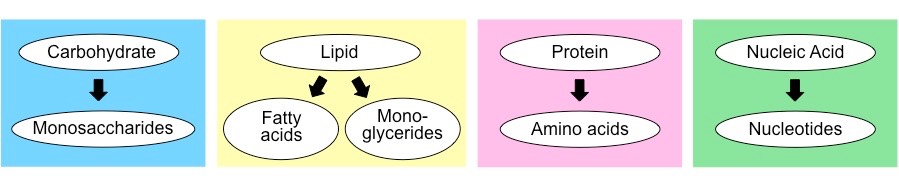 Carbohydrates (2.3)Lipids (2.3)Proteins (2.4)Nucleic Acids (2.7)Complex macromolecules called polymers are commonly made of smaller, recurring sub units called monomersCarbohydrates, nucleic acids and proteins are all polymers comprised of monomers However, lipids do not contain recurring monomersSketching carbon compounds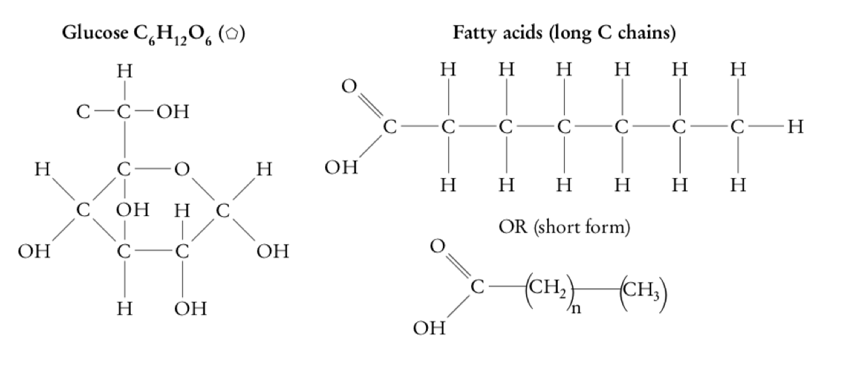 Be able to sketch and recognize: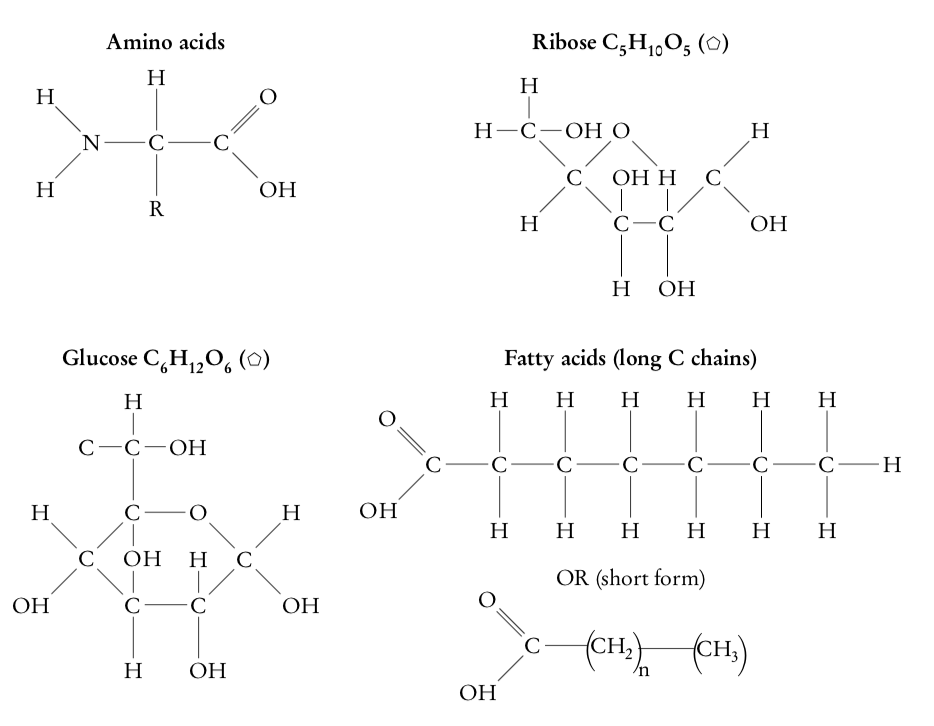 MetabolismMetabolism is all chemical reactions occurring in an organismMetabolic pathways shows a sequence of chemical reactions undergone by a compound or class of compounds in a living organism. Most metabolic pathways consist of chains of reactions (below) but there are also some cycles of reactions 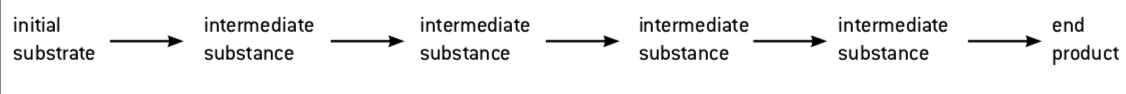 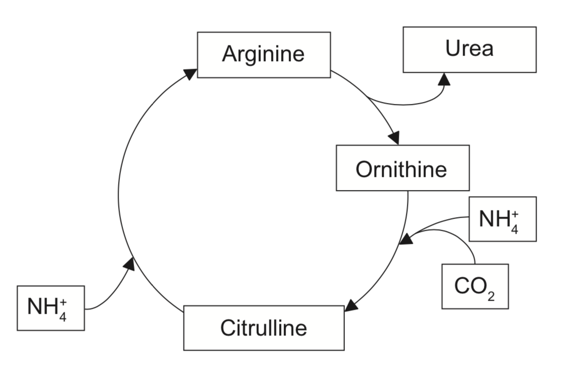 Metabolic reactions can classified be anabolic or catabolicAnabolic reactions include photosynthesis and cellular respiration along with the synthesis of RNA and proteinsCatabolic reactions include glycolysisCondensation/HydrolysisCarbon compounds can be formed using condensation, or broken using hydrolysis:Condensation makes bond, releases water and is an anabolic reactionIn condensation, water is released to join 2 molecules together to make a larger, more complex molecule Condensation is used to synthesize all important biological macromolecules (carbohydrates, proteins, lipids, nucleic acids) from their simpler monomersHydrolysis breaks bond, requires water, and is a catabolic reactionHydrolysis is used to split polymers into smaller monomers by breaking a bond by using waterVitalismVitalism was a belief that organic molecules can only be synthesized by living thingsUrea is an organic waste molecule produced by many living things and was a commonly used example by vitalism experts because they proposed that only living things could produce urea and other organic However, in 1800 urea was produced from inorganic chemicals proving organic molecules don’t have to be synthesized by living things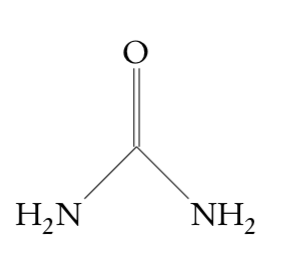 Structure of Water 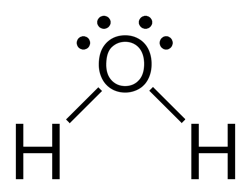 Water (H2O) is composed of two hydrogen atoms covalently bonded to an oxygen atomThe bond formed between the oxygen and hydrogen are referred to as a polar covalent bondThis type of bonding involves the sharing of electrons, and in water these electrons are not shared equally hence why this bond is polar Water is also a bent molecule because the lone pair of electrons repel more than the bonds resulting in a bent structureThe oxygen atom is slightly negative (δ-) while the hydrogen atoms are slightly positive (δ+) therefore the slightly charged regions of the water molecule can attract other polar or charged compounds and gives water special propertiesHydrophilic/Hydrophobic/AmphipathicHydrophobic: Molecules that are attracted to water (water loving), (Example: carbohydrates)Hydrophilic: Molecules that hate water (water hating), (Example: Fatty acids, methane)Amphipathic: A molecule having both hydrophilic and hydrophobic parts (Example: Phospholipids)Properties of water moleculesCohesion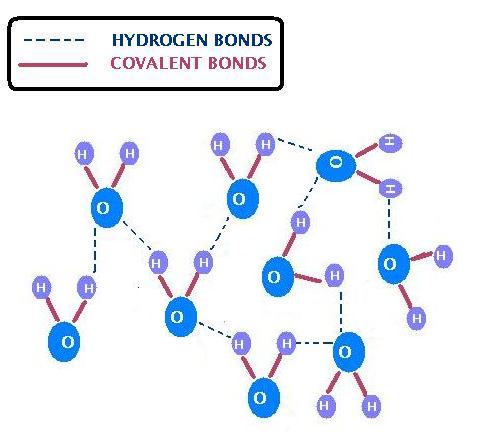 Cohesion: an attraction between molecules of the same typeThis property occurs in water as a result of its polarity and its ability to form hydrogen bondsThese hydrogen bonds form between oxygen and hydrogen atoms of different moleculesEven though hydrogen bonds are weak the large number of bonds present in water can give cohesive forces strength (each water molecule bonds to four others in a tetrahedral arrangement)Therefore, water molecules are strongly cohesive (they tend to stick to one another)Examples:Surface tension that allows some organisms to rest or move on top of water’s surfaceAllows water to move as a column (group of water molecules) through the stem of plantsAdhesionAdhesion: an attraction between two unlike moleculesThis property occurs between water and other molecules as a result of waters polarity and its ability to form hydrogen bondsAgain, individual hydrogen bonds are weak, but large number of bonds gives adhesive forces strengthTherefore, water molecules tend to stick to other molecules that are charged or polar just like cohesionExample: Water moves up the stems of plants because in addition to being attracted to itself (cohesion) it is also attracted to the side of the stem (adhesion). Water is so highly attracted to the sides of the stem that it pulls itself up against the force of gravity without any energy input from the plantSolvent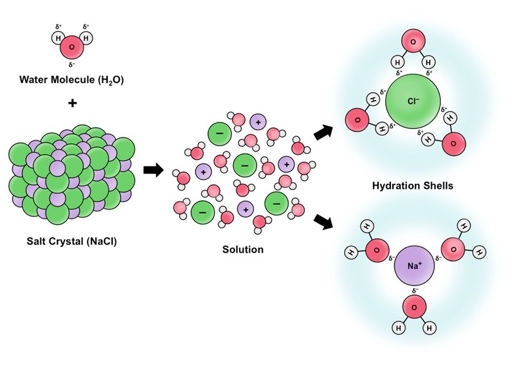 Water can dissolve any substance that contains charged particles (ions) or electronegative atoms (polarity)This occurs because the polar attraction of large quantities of water can sufficiently weaken intramolecular forces and result in the dissociation of the atomsExample (Plant): The phloem (part of the stem) carries a fluid made of water and lots of dissolved substances through the tissues of a plant such as sugars and mineralsExample (Animal): Blood carried a lot of dissolved nutrients in the plasma to different tissues in the body such as glucose, amino acids, fibrinogen and hydrogen carbonate ion Thermal: Water has a high specific heat capacity (amount of energy required to raise the temperature)This means that water can absorb a lot of energy before becoming too hot (Takes a lot of energy to evaporate)It also means that water must lose a lot of energy to drop in temperatureExample: Cells can withstand a lot of heat energy releases from their metabolic reactions without boiling awaySweat on the skin can absorb a lot of heat energy before it evaporates, cooling an organismWater’s high specific heat is also useful for:Aquatic organisms who can’t survive extreme temperature changesPlants have openings in their leaves called stomata to let vaporizing water out in order to cool down the leftThe differences in thermal properties between water and methane arise from differences in polarity between the moleculesWater is polar and can form intermolecular hydrogen bonds which increases the amount of energy to break itMethane is non-polar and can only form weak dispersion forces between its moleculesThis means water absorbs more heat before changing stateBoiling point of water is greater than methaneMelting point of water is greater than methaneLatent heat of vaporization of water is greater than methaneCarbohydratesCarbohydrate is another term for sugar. Carbohydrates can be classified into three classes depending on their complexity:Monosaccharides: Monomers of polysaccharides, the simplest carbohydrateDisaccharides: A molecule formed by condensation reactions between two monosaccharidesPolysaccharides: Polymers with more than 2 molecules linked together in different ways by condensation reactions   The three most important polysaccharides are:Glycogen: AnimalStarch: PlantCellulose: PlantDigestion of polysaccharides involves the hydrolysis (adding water) of the bonds between the bonded monosaccharidesEnzymes catalyze these reactions in the digestive tract of animals, including humansHowever, humans and most other animals lack the enzyme cellulase so cellulose cannot be digested in animalsCarbohydrate StructuresFatty Acids	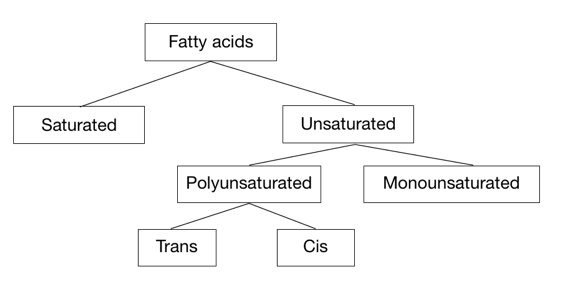 Fatty acids are key components of lipids in plants, animals and microorganismsFatty acids consists of a straight chain of an even number of carbon atoms, with hydrogen atoms Fatty acids are a type of lipidFatty acids all have a methyl group (CH3) on one end and a carboxyl group (COOH) at the other endIn the middle is a chain of anywhere between 11-23 CH2 groupsFatty acids are not found in a free state in nature. They commonly exist in combination with glycerol in the form of triglyceride. Fatty acids can be classified as follows:Saturated Fatty Acids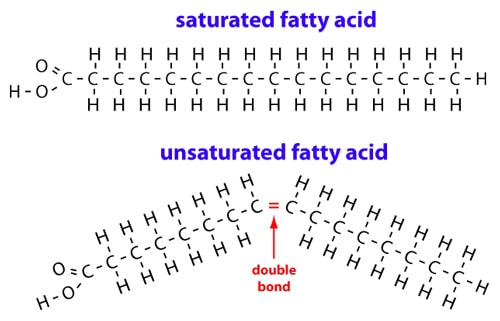 Saturated fatty acids only have single bonds between carbon atoms therefore have a straight structureThese fatty acids are saturated because the carbons are carrying as many hydrogen atoms as they canBecause there are no bends, saturated fatty acids can pack more tightly together, therefore saturated fatty acids are solid at room temperatureUnsaturated Fatty AcidsMonounsaturated fatty acids have at one double bond somewhere in the chain therefore have a bent structure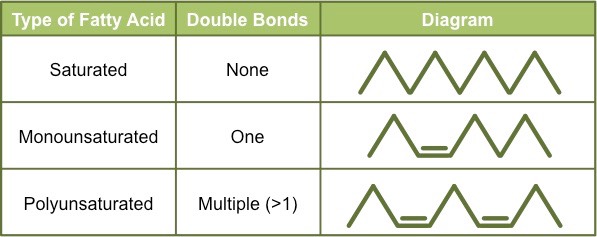 Polyunsaturated fats have at least two double bonds in their chain therefore have many bends/kinks in the chainBecause there are bends the fatty acids can’t pack closely together they are liquid at room temperatureTwo types of polyunsaturated fatsCis = Hydrogens are on the same side of the double bond, and they repel each other so there is a bend in the shapeTrans = Hydrogens are on the opposite side of the double bond, so the molecule is straightCis-fatty acids are very common in nature, bent (therefore loosely packed) and healthyTrans-fatty acids are rare in nature, straight (therefore closely packed) and not healthy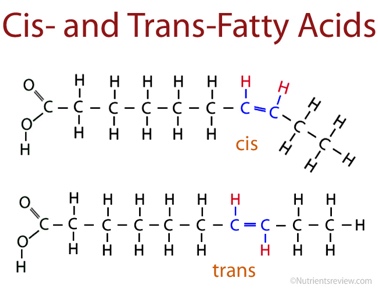 LipidsLipids are a diverse group of hydrophobic compounds that include molecules like fats, oils, phospholipids and steroidsMost lipids are hydrocarbons: molecules that include many non polar carbon-carbon or carbon-hydrogen bondsLipids are carbon compounds made by living organisms that are mostly or entirely hydrophobicThere are three main types of lipids: Triglycerides, Phospholipid and Steroids Phospholipids (See 1.3)Phospholipids are made from a glycerol bonded to two fatty acids and one phosphate group Phospholipids are only partly hydrophobic and form the basis of membranes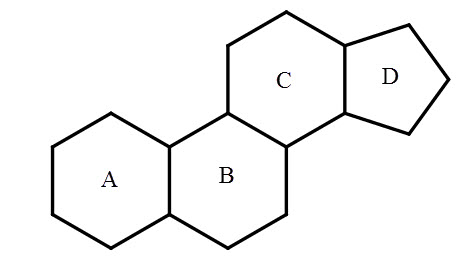 SteroidsSteroids all have a similar structure of four fused rings in their moleculesCholesterol, progesterone, estrogen and testosterone are all steroidsTriglyceridesTriglycerides are the largest class of lipids and primarily function as a long-term energy storage Triglycerides are made from one glycerol bonded to three fatty acids glycerol by condensation reactions Glycerol has three carbon atoms with three hydroxyl groups which bonds to the fatty acidsFats and oils are triglycerides:Animals tend to store triglycerides as fats (solid)Plants tend to store triglycerides as oils (liquids)Triglycerides can either be saturated or unsaturated depending on the composition of the fatty acid chain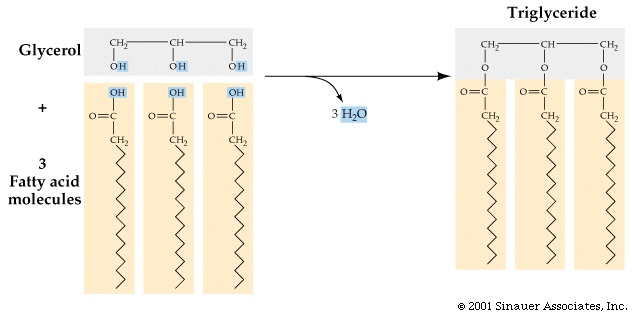 Carbohydrates vs Lipids Energy StorageHealth problems with lipids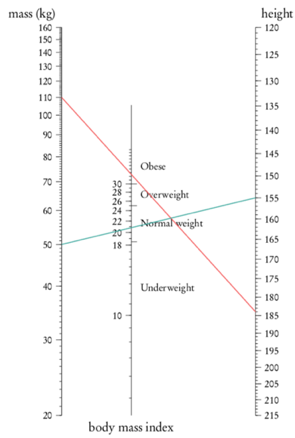 Lipids can cause high cholesterol which can lead to obesity, diabetes and high blood pressureTrans-fats are mostly artificially produced. There is a positive correlation between amounts of trans-fats consumed and rates of coronary heart diseaseBody Mass indexBMI is commonly used as a screening tool to identify potential weight problems BMI takes into account your height and weight so in order to calculate BMI: However, BMI calculations should not solely be used as a diagnostic tool and should be used in conjunction with other measurements. Also BMI values are not a valid indicator for pregnant women Nomograms can also be used to calculate BMI: By drawing a line connecting weight and height Proteins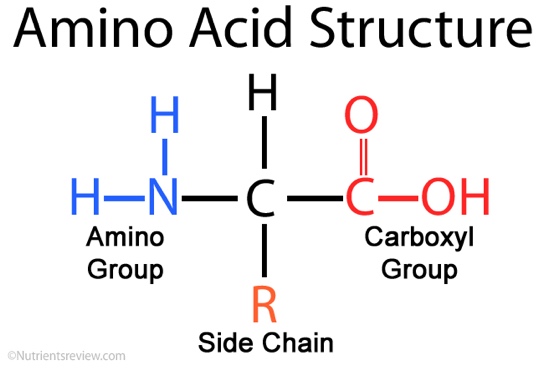 Proteins are polymers built up from small monomer molecules called amino acidsThere are 20 different amino acids that can be used to make polypeptides (proteins)Each amino acid has an amino group (NH2) and a carboxyl group (COOH) along with an R group which differs from each amino acidPolypeptides differ from one another in:Their length (number of amino acids)Amino acids that are presentOrder of the amino acidsThe amino acid sequence is what gives each polypeptide its unique propertiesPeptide bonds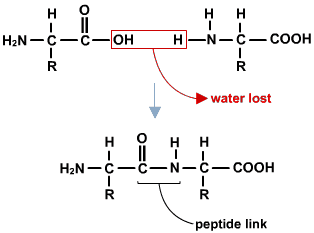 Amino acids are linked together in proteins by a special kind of covalent bond known as a peptide bond or amid linkPeptide bonds are formed by condensation reactions between the amino group of one amino acid and a carboxyl group of another amino acidA water molecule H2O is also formedPolypeptide chains can be broken down via hydrolysis reactions, which requires water to reverse the process Protein vs PolypeptidePolypeptides are composed of a single amino acid chain while proteins are made of amino acids that is in the right shape and ready to carry out its functionProtein functionThere are 4 levels of protein structure. These structures depend on the amino acid sequence and determines the function and shape of a proteinA change in even one amino acid can affect the overall shape, and therefore the function of the proteinPrimary StructureThe primary structure refers to the sequence of amino acids in the polypeptide chain The primary structure is held together by peptide bonds (amide links)The sequence of a protein is unique to that protein, and defines the structure and function of the proteinSecondary Structure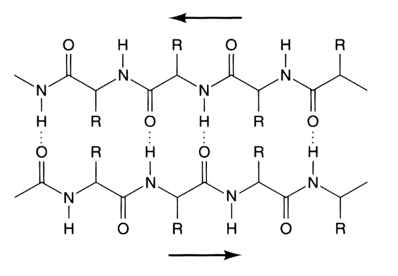 The secondary structure of a protein refers to the folding of the polypeptide as a result of hydrogen bonding held together by hydrogen bonds between amine and carboxylic groupsHydrogen bonds provide a level of structural stability (Alpha-helix or beta-pleated sheets)Held together by hydrogen bondsTertiary StructureThe tertiary structure of a protein refers to the twisting and folding of the secondary structure to form a specific 3D shapeThe tertiary structure of a protein is held together by interactions between the side chains (The R groups)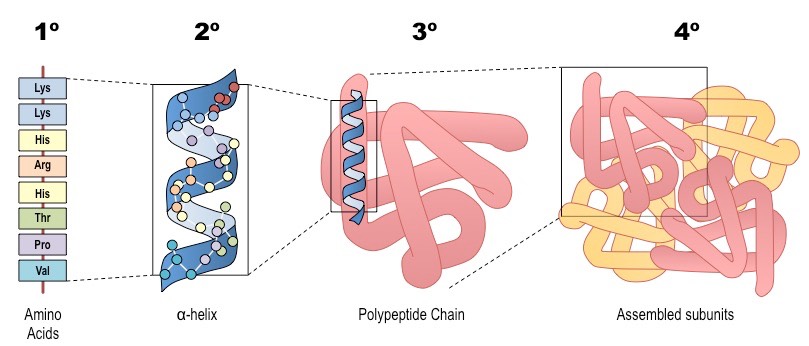 Quaternary StructureThe quaternary structure of proteins refers to the interactions between polypeptide chainsDenatured ProteinsProteins are highly dependent on their shape. Their shape is determined by the amino acid sequence, the secondary structure, and the tertiary structure. If this structure is altered it may not be able to carry out its original functionDenaturation: A structural change of a protein that results in the loss of its biological propertiesDenaturation can be caused by pH or temperature:Heat causes vibrations within protein molecules that break intramolecular bonds and cause the conformation to change. Heat denaturation is almost always irreversibleEvery protein has an ideal or optimum pH at which its conformation is normal. If the pH is increased or decreased the conformation of a protein may initially stay the same, but denaturation will eventually occur when the pH has deviated too far from the optimum. This is because pH changes causes intramolecular bonds to breakProtein Function ExamplesLiving organisms synthesize many different proteins with a wide range of cautions:EnzymesEnzymes are (globular) proteins that act as biological catalysts, increasing reaction rates of biological processes without being used up in the process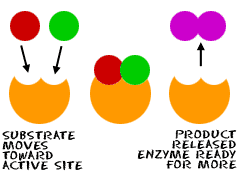 The molecule that the enzyme binds with is referred to as the substrateThe substrate binds to a small section of the enzyme called the active siteThe molecule produced at the end of the reaction is referred to as the productOnce the reaction is complete, the enzyme releases the product and is ready to bind with other substratesEnzymes are typically named after the molecules they react with (the substrate) and end with the suffix “-ase”Induced-Fit ModelEnzymes are extremely particular, and each enzyme only binds with one particular substrateThe induced-fit model is based on the lock-and-key model. The lock-and-key model states that the substrate acts as a “key” to the “lock” of the active siteHowever, in the induced-fit model, only a single substrate is the precise match for the enzyme. Once the enzyme finds its exact counterpart the chemical reaction can beginThe induced-fit model is a theory that says the active site will change shape to enfold a substrate moleculeInstead of the active site and substrate being perfect matches, the substrate induces a change of shape in the enzymeFactors affecting enzymesTemperature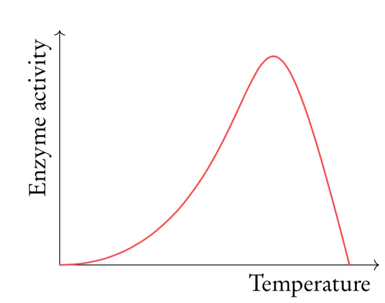 Increasing temperature also increases enzyme activity at around double for every 10°CThis is because collisions between substrate and active site happen more frequently at higher temperatures due to faster molecular motionHowever, at high temperature the enzymes will become denatured and stop working. This is because the heat causes vibrations inside the enzymes which break bonds needed to maintain the structure of the enzyme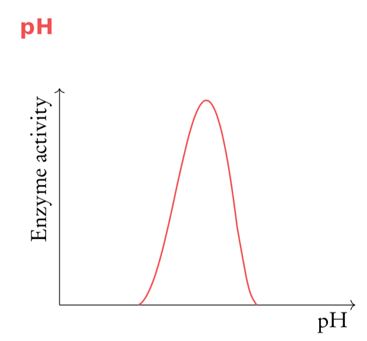 pH levels Increasing pH increases enzyme activity to an optimum point. Increasing pH beyond this optimum point will reduce enzyme activity as about a certain pH the alkalinity denatures the enzyme so it can’t catalyze the reaction at allConcentrationIncreasing substrate concentration increases enzyme activity. This is because random collisions between substrate and active site happens more frequently with higher substrate concentrations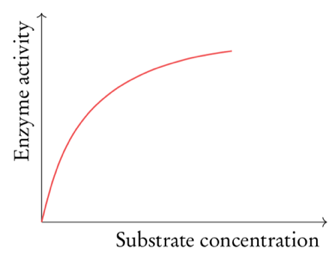 However, at high substrate concentrations the active site of the enzyme is saturated therefore raising the substrate concentration has little effect on enzyme activityImmobilized enzymesAn immobilized enzyme is an enzyme attached to an inert, insoluble material. 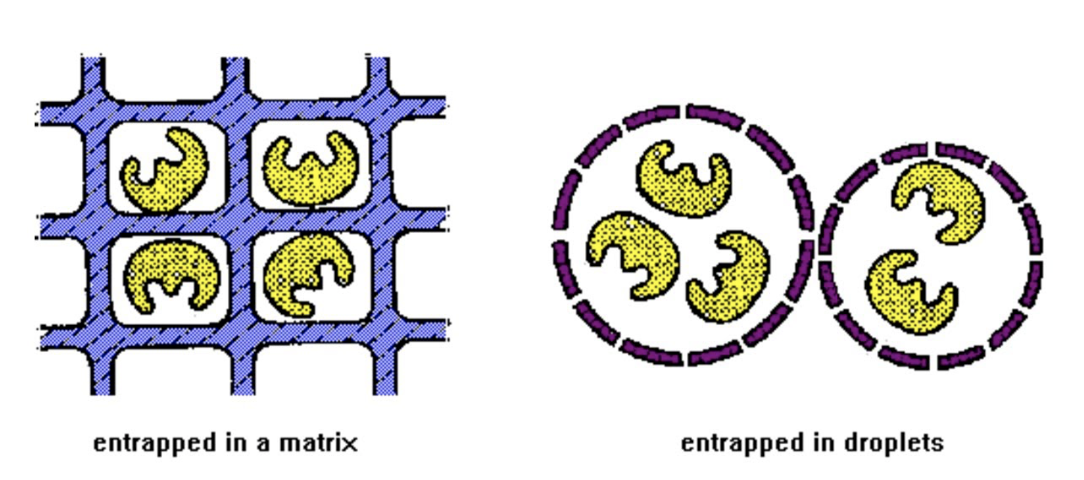 Enzyme immobilization involves restricting enzyme mobility in a fixed spaceThere are several techniques used to immobilize enzymes which depends on the enzymes substrates and products used. Generally, extracting enzymes from cells can be very difficult because they are dissolved in solutionAdvantages and disadvantages of immobilized enzymes include:Immobilized enzymes are used in a wide variety of industrial practices such as: biofuels, medicine, biotechnology, food production, textiles, paperHowever, immobilized enzymes are especially useful in the production of lactose-free milkThe enzyme lactase breaks down lactose, which is found in milk into glucose and galactose. However, some people don’t possess lactase hence they can’t break down lactose. Because their body can’t break down lactose it builds up in their digestive system where bacteria feeds on it causing digestive problemsImmobilized lactase can be used to produce lactose free milk. Normal milk is poured down a column containing the immobilized lactase enzymes which break down the lactose. After the milk has passed through this system it will only contain glucose and galactose so lactose intolerant people can drinkAdvantages of Lactose-Free Dairy productsAs a source of dairy for lactose-intolerant individualsAs a means of increasing sweetness in the absence of artificial sweetenersTo reduce crystallization of ice creamsStructure of nucleotidesDNA and RNA are two types of nucleic acid. They are both polymers of sub-units called nucleotidesEach nucleotide consists of three parts: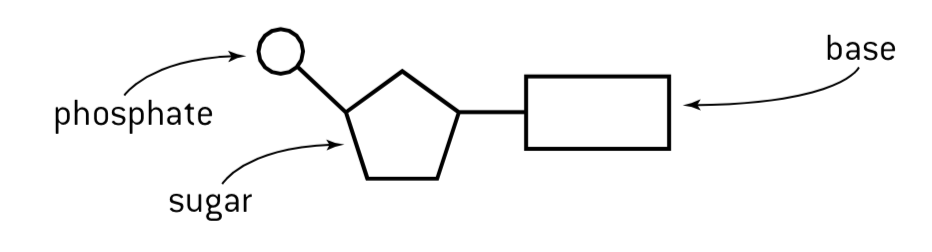 A pentose group (A five-carbon sugar)Phosphate Group (PO4-3)	A nitrogenous baseThere are two differences between DNA and RNA nucleotidesThe type of pentose is ribose in RNA but deoxyribose in DNAIn both DNA and RNA there are four possible bases. There of these are the same. However the fourth base is thymine in DNA but uracil in RNA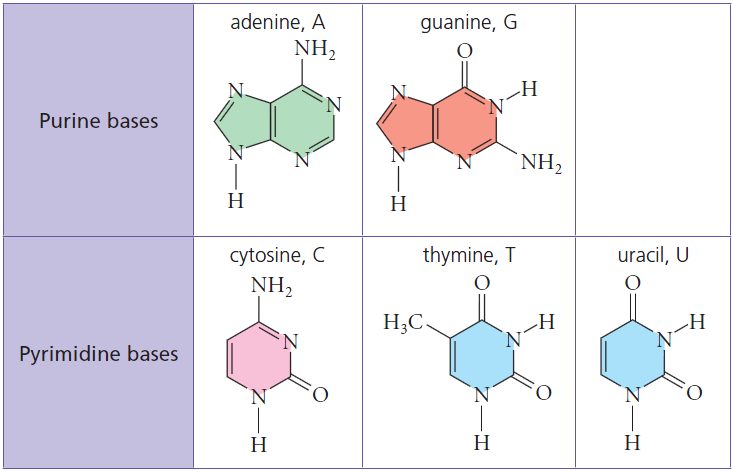 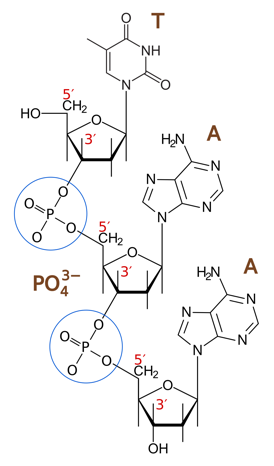 DNA/RNA StructureNucleic acids are composed of nucleotide monomers which are linked into a single strand via condensation reactionsThe phosphate group of one nucleotide attaches to different sugar molecules at C3 and C5 forming a covalent bond (phosphodiester links) between sugar molecules (See right)The double helix of the DNA is stabilized by hydrogen bonds between complementary pairs of basesAdenine pairs with Thymine via two hydrogen bondsGuanine pairs with Cytosine via three hydrogen bondsIn order for the bases to be facing each other and be able to pair the strands must be running in opposite directions. Therefore, the two strands of DNA are described as being antiparallel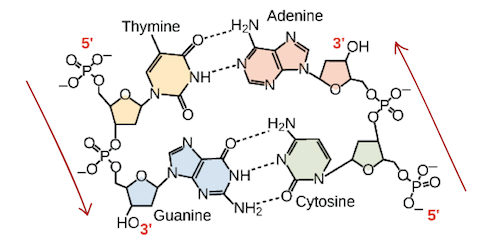 Chargaff's rules state that, as a result of how the DNA bases pair, the amount of adenine and thymine are equal, and the amount of cytosine and guanine are equalRNA differs from DNA in that it has:Ribose sugar instead of deoxyribose (Remember, these are both monosaccharides)Uracil instead of thymineA single stranded structure instead of a double stranded structureWatson and CrickWatson and Crick were able to assemble a DNA that showed that:DNA strands are antiparallel and form a double helixDNA strands pair via complementary base pairingHowever, their first model showed that DNA had a triple helixDNA ReplicationThe purpose of DNA replication is to produce two identical copies of a DNA molecule. This is essential for cell growth or repair of damaged tissues. DNA replication ensures that each new cell receives its own copy of the DNADuring DNA replication DNA molecules containing nucleotides from the original molecule are produced.DNA is replicated using two key enzymes:DNA HelicaseDNA helicase separates the two polynucleotide strands of DNA by breaking the hydrogen bonds between complementary base pairs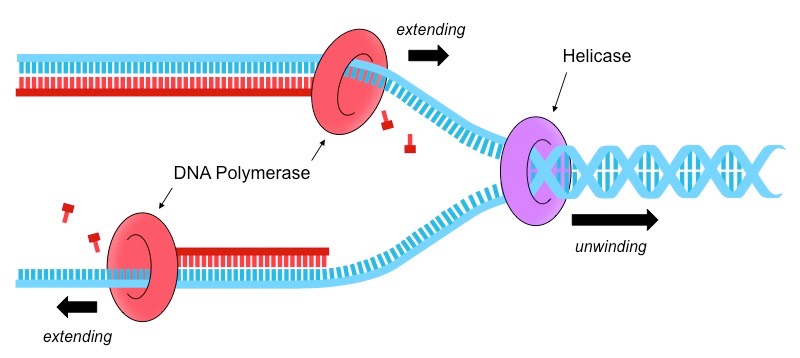 ATP is needed by helicase to both move along the DNA molecule and to break the hydrogen bondThe two separated strands become parent/template strands for the replication process There are now a bunch of free nucleotides present in the nucleusDNA Polymerase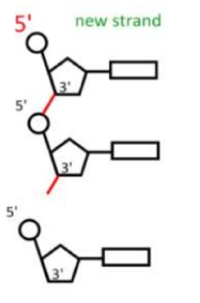 DNA polymerase links nucleotides together to form a new strand, using the pre-existing strand as a templateDNA polymerase moves in a 5’ to 3’ directionThere are very few mistakes because A can only bond with T and G with C, therefore it ensures that the new strand is complementary to the parent strand, and therefore identical to the other original parent strand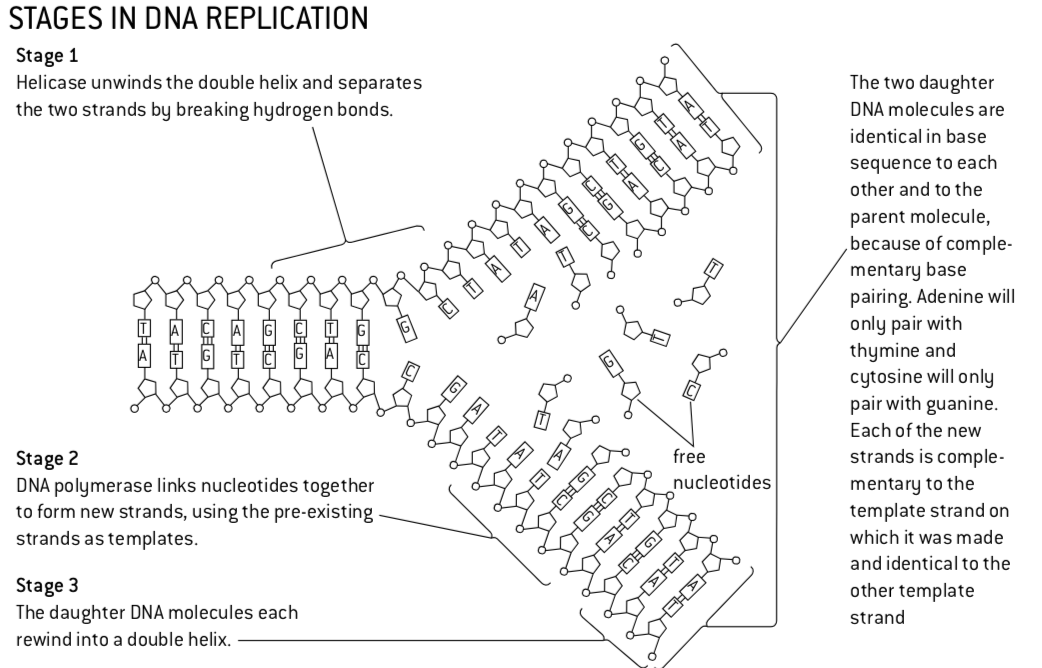 DNA is semi-conservativeDNA replication is said to be semi-conservative, because each strand contains one original and one new strandThe original DNA strands are split into two and each half is used as a template to make the complementary strand (the other half). The complementary strands are made using free nucleotides that are floating around the nucleus.This was proven by the Meselson-Stahl experiment in 1958. Meselson and Stahl used radioactive isotopes of nitrogenNitrogen is a key component of DNA and can exist as a heavier 15N or a lighter 14N. DNA samples were then separated via centrifugation to determine the composition of DNA in the replicated moleculesAfter one division DNA molecules were found to contain a mix of either nitrogen isotopes disproving the conservative model. After two divisions, some molecules of DNA were found to consist solely of 14NPrior to this experiment, three hypotheses had been proposed for the method of replication of DNAConservative model: An entirely new molecule is synthesized from a DNA template (which remains unaltered)Semi conservative model: Each new molecule consists of one newly synthesized strand and one template strandDispersive mode: New molecules are made of segments of new and old DNA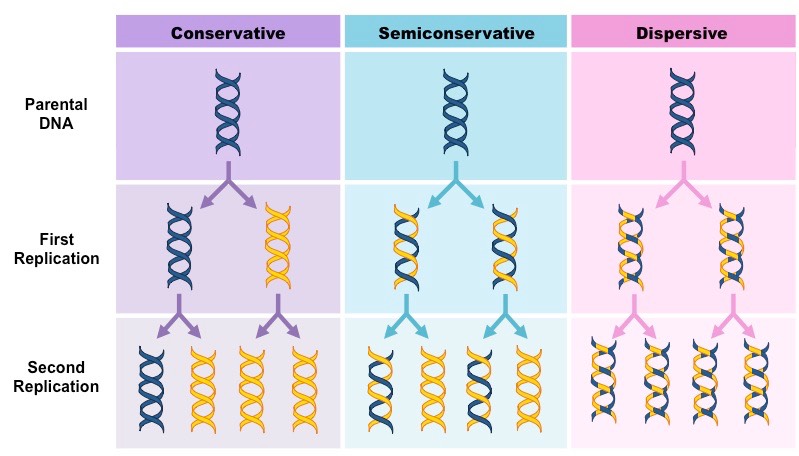 Types of RNAThree main types of RNA:mRNA (messenger RNA): Serves as a temporary copy of DNA and carries the DNA codes from the nucleus to the ribosomerRNA (ribosomal RNA): Makes up the ribosometRNA (transfer RNA): Carries a specific amino acid to the ribosome and adds it to the growing polypeptide chainTranscriptionTranscription is the synthesis of mRNA copied from the DNA base sequences by RNA polymeraseThis process occurs in the nucleus and results in a molecule of mRNAHowever, transcription is not used for long-term storage (temporary copy) and can freely exist only in the nucleusThe two nucleotides are temporarily separated in transcription opposed to translation where they would be permanently separatedTranscription uses an enzyme called RNA polymerase and a number of necessary proteins called transcription factors:RNA polymerase separates the DNA strands and synthesizes a complementary RNA copy from one of the DNA strandsWhen the DNA strands are separated, ribonucleotide triphosphates align opposite their exposed complementary base partnerRNA polymerase removes the additional phosphate groups and uses the energy from this cleavage the covalently join the nucleotide to the growing sequenceOnce the RNA sequence has been synthesizes, RNA polymerase detaches from the DNA Molecule and the double helix reforms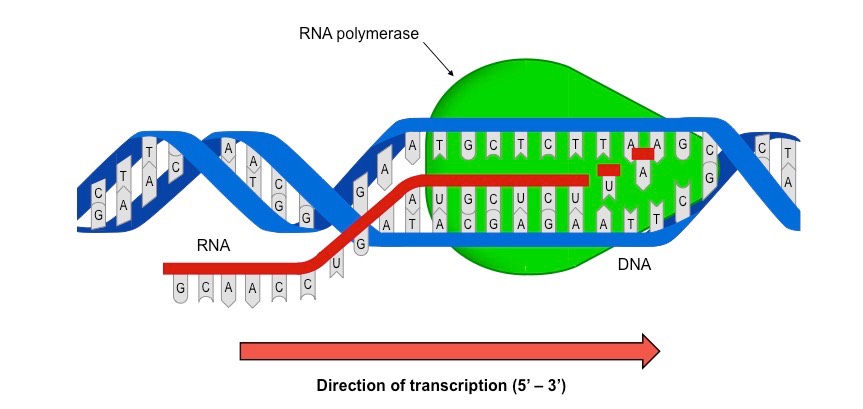 The strand that is transcribed is called the antisense strand and is complementary to the RNA sequenceThe strand that is not transcribed is called the sense strand and is identical to the RNA sequence (with T instead of U)TranslationTranslation is the process of converting a sequence of mRNA nucleotides to a sequence of amino acidsThis process occurs in the cytoplasm and results in a polypeptide chain (protein)During translation, an mRNA sequence is read using the genetic code which is a set of rules that defines how an mRNA sequence is to be translated into the 20-letter code of amino acids, which are the building blocks of proteinsThese amino acids are coded by a three-letter combination (codons) each of which corresponds with a specific amino acid or stop signal. Groups of three letters on DNA are called tripletsGroups of three letters on mRNA are called codonsGroups of three letters on tRNA has anticodonsTranslation occurs in a structure called the ribosome, which is a factory for the synthesis of proteins. The ribosome has a small and large subunitTranslation of an mRNA molecule by the ribosome occurs in the following stages:mRNA binds to a ribosomeA tRNA molecule with an anticodon that is complementary to the codon on mRNA binds to the mRNAAnother tRNA with an anticodon complementary to the second mRNA codon attaches to the mRNA molecule at the ribosome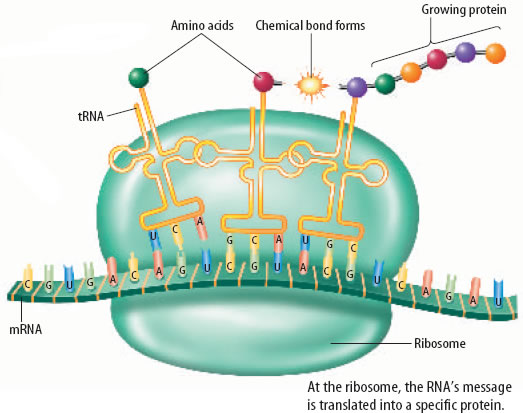 An enzyme joins the two amino acids on the tRNA molecules together via a condensation reactionThe bond is broken between the tRNA molecule and the amino acid that was just added to the polypeptide chainThe tRNA molecule is releasedThe ribosome moves down to the next mRNA codonThis process is repeated many times to form the amino acid chain Genetic codeThe genetic code is often said to be universal. This is because the same triplets make the same codons which are translated into the same amino acid in every single organism on earth.Thus, the universality of the genetic code makes it possible to insert genes from one species into another speciesPolymerase Chain ReactionPolymerase chain reaction (PCR) is used to amplify small samples of DNA. It is useful when only a small amount of DNA is available for testing (Example: Crime scene, samples of blood, hair)PCR occurs in a thermal cycle and involves a repeat procedure of 3 steps:Denaturation: DNA strands are separated using heat (to break hydrogen bonds)Annealing: DNA primers attach to opposite ends of the target sequenceElongation: A heat tolerant DNA polymerase (Taq) copies the strandOne cycle of PCR yields two identical copies of the DNA sequence Taq polymerase is a form of polymerase found in heat-resistant bacteria called Thermus aquaticusBy using this enzyme, hydrogen bonds can be broken without denaturing the polymerase enzymeCell RespirationMost processes in living cells require energy in the form of ATPATP (adenosine triphosphate) is a high energy molecule that functions as an immediate source of power for cell processesUses of ATP include:Synthesis of macromolecules. This include DNA, RNA and proteinsActive transportAll movements in the cell, such as muscle contraction, endocytosis, exocytosis, etcWe continuously need this energy because once ATP is used we lose all energy through heatEvery cell produces its own ATP by a process called cell respiration. Carbon compounds such as glucose or fat are carefully broken down and the energy released by doing this is used to make ATPCell respiration: The controlled release of energy from organic compounds to produce ATPCell respiration breaks down ATP into ADP+P into ATP by using glucoseC6H12O6 + 6O2 => 6CO2 + 6H2O + ATP(energy)Respiration takes place in all living cells all the time it can be classified as followed:Both products of anaerobic respiration in yeast are used in industriesCarbon dioxide and the baking industryYeast is used in baking bread. It is mixed into the dough before bakingThe yeast rapidly uses up all oxygen present in the dough and then produces ethanol and carbon dioxide by anaerobic cell respiration. The carbon dioxide forms bubbles making the dough riseIt increases the volume of the bread and makes it less dense. When the dough is based most of the ethanol evaporates and the carbon dioxide bubbles give the bread a light textureEthanol and the brewing and biofuel industriesYeast can be used to produce ethanol by fermentation. The yeast is cultured in a liquid containing sugar and other nutrients, but not oxygen so its respires anaerobicallyThe ethanol concentration of the fluid around the yeast cells can rise to approximately 15% by volume, before it becomes toxic to the yeast and the fermentation ends. Most of the carbon dioxide bubbles out into the atmosphereBeer, wine and other alcoholic drinks are brewed in this wayEthanol is also produced by fermentation for use as a fuelGlycolysisAll cellular respiration pathways begin with glycolysisGlycolysis literally translates into sugar breaking. It is the first step of cellular respiration and takes place in the cytoplasm (NOT in the mitochondria)Glycolysis is an anaerobic process:Starts with glucose (6 carbons)An enzyme modifies to make it unstableA series of reactions splits the glucose into 2 molecules of pyruvate (3 carbons each)The energy from the bond that are broken in this process are used to generate 2 ATP moleculesTo make the glucose unstable 2 ATP molecules are needed. The breaking of glucose generates 4 ATP moleculesSo, we say that 2 ATP molecules are spent, 4 are generated, and that results in a net gain of 2 ATP moleculesFermentationAfter glycolysis, if there is no oxygen present organisms will undergo fermentation Fermentation: The breakdown of organic molecules for ATP production anaerobicallyFermentation also takes place in the cytoplasm as it is anaerobicAerobic RespirationIf there is oxygen present organisms will undergo aerobic respiration in the mitochondria:Pyruvate (from glycolysis) and oxygen enter the mitochondriaThe pyruvate is completely broken down during reactions called the Krebs cycle and electron transport chainWater, carbon dioxide and ATP are generated (along with heat)This produces 36ATPPhotosynthesisPhotosynthesis: The synthesis of energy rich molecules (like glucose) from carbon dioxide and water using light energyPhotosynthesis is the process by which cells synthesize organic compounds (e.g. glucose) from inorganic molecules (CO2 and H2O) in the presence of sunlightPhotosynthesis Equation: 6CO2 + 6H2O → C6H12O6 + 6O2This process requires a photosynthetic pigment (chlorophyll) and can only occur in certain organismsPhotosynthesis is a two step process:The light dependent reactions convert light energy from the Sun into chemical energy (ATP)The light independent reactions use the chemical energy to synthesize organic compounds (e.g. carbohydrates)Factors that affect photosynthesisCO2 Levels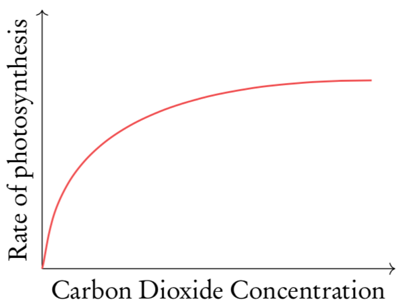 Rate limiting step in the Calvin cycle -> Carbon cannot be fixed to inorganic compounds and thus gluocose production slows downIncreasing CO2 concentration increases the rate of photosynthesis, until the photosynthetic enzymes involved in the cycle reach their saturation point and can no longer increase reaction rates Temperature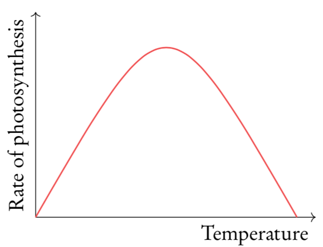 At low temperatures the enzymes involved in photosynthesis reactions work very slowly. The rate of reaction increases steadily as temperature increases until reaching an optimum point when all enzymes are working at a high rateWhen the temperature surpasses this optimal point enzymes can be denatured once again decreasing photosynthetic rateLight intensity 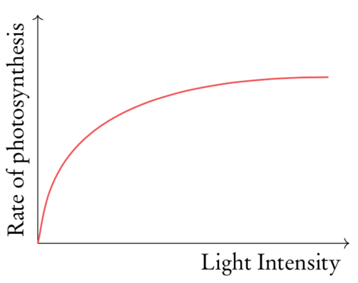 At low light intensities, rate of photosynthesis is limited. Photolysis which requires the absorption of light waves slow down, and thus so does oxygen and ATP productionIndirectly limits the light independent reactions as ATP is necessary for carbon fixation to occurThe graph levels off once all the enzymes and reactions are occurring at the highest speed possibleChlorophyllChlorophyll is a green pigment found in photosynthetic organisms that is responsible from light absorptionPigment: The natural coloring matter of animal or plant tissueChlorophyll is found in thylakoid membranesPlants are green because their main pigment, chlorophyll, absorbs all colors of light except greenChlorophyll absorbs light most strongly in the blue portion of the visible spectrum, followed by the red portionChlorophyll reflects light most strongly in the green portion of the visible spectrum Therefore green is the least useful of light for photosynthesisHowever, only the thylakoids are green because that’s where the chlorophyll isMeasuring rate of photosynthesisPhotosynthesis can be measured directly via the uptake of CO2 or production of O2 or indirectly via a change in biomassMeasuring CO2 uptakeCarbon dioxide uptake can be measured by placing leaf tissue in an enclosed space with waterWater free of dissolved carbon dioxide can initially be produced by oiling and cooling waterCarbon dioxide interacts with the water molecules, producing bicarbonate and hydrogen ions, which changes the pHIncreased uptake of CO2 by the plant will lower the concentration in solution and increase the alkalinityAlternatively, carbon dioxide levels may be monitored via a data loggerMeasuring O2 uptakeOxygen production can be measured by submerging a plant in an enclosed water filled space attached to a sealed gas syringeAny oxygen gas produced will bubble out of solution and can be measured by a change in meniscus level on the syringeAlternatively, oxygen production could be measured by the time taken for submerged leaf discs to surfaceOxygen levels can also be measured with a data logger if the appropriate probe is availableMeasuring Biomass (Indirect)Glucose production can be indirectly measured by a change in the plant’s biomass (weight)This requires the plant tissue to be completely dehydrated prior to weighing to ensure the change in biomass represents organic matter and not water contentAn alternative method for measuring glucose production is to determine the change in starch levels (glucose is stored as starch)Starch can be identified via iodine staining (turns starch solution purple) and quantitated using a colorimeterElectromagnetic spectrumThe electromagnetic spectrum is the range of all possible frequencies of electromagnetic radiationThe shorter the wavelength the greater the energy and vice versaPhotosynthesis with other wavelengths should be possible, as long as it contains energy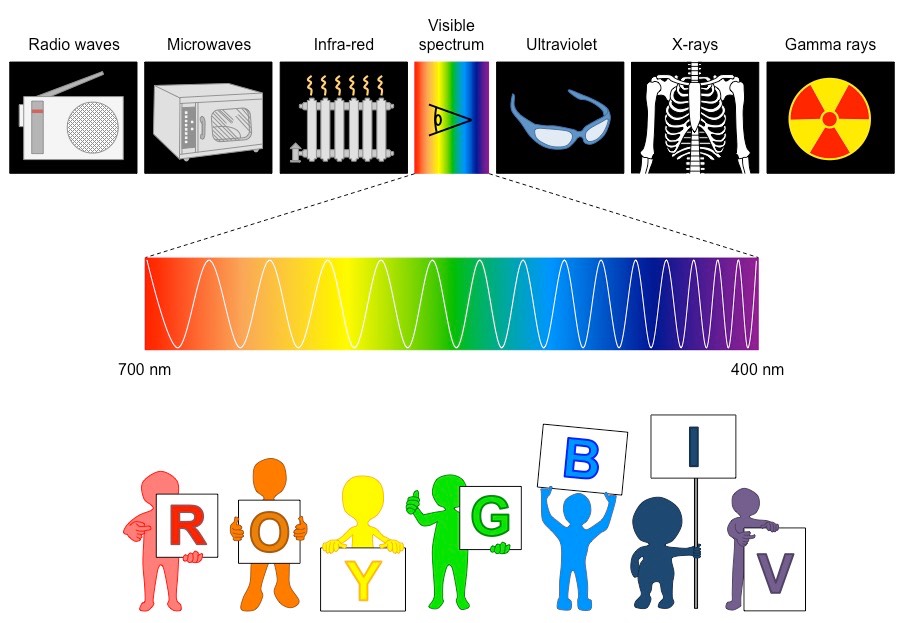 PhotolysisPhotolysis: When photons (light) are used to split (lysis). The reason for this reaction is because some plants need some e- and H+ during photosynthesis, thus they split water and produce oxygen as a waste productPhotolysis occurs in the thylakoidThe equation: 2H2O -> 4e- + 4H+ + o2ATP is also produced as a productOxygen is produced as a waste product of photosynthesisAbsorption/Action SpectrumThe absorption spectrum indicates the wavelengths of light absorbed by each pigmentThe action spectrum indicates the overall rate of photosynthesis at each wavelength of lightAs you can see from the absorption spectrum green is reflected while blue and red are absorbed the most, with blue having a shortest wavelength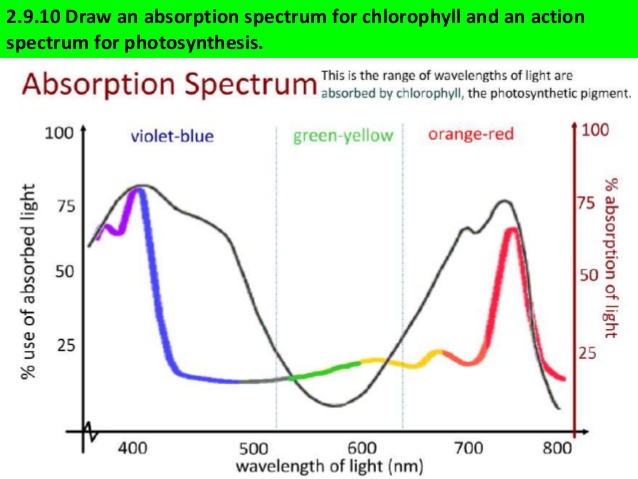 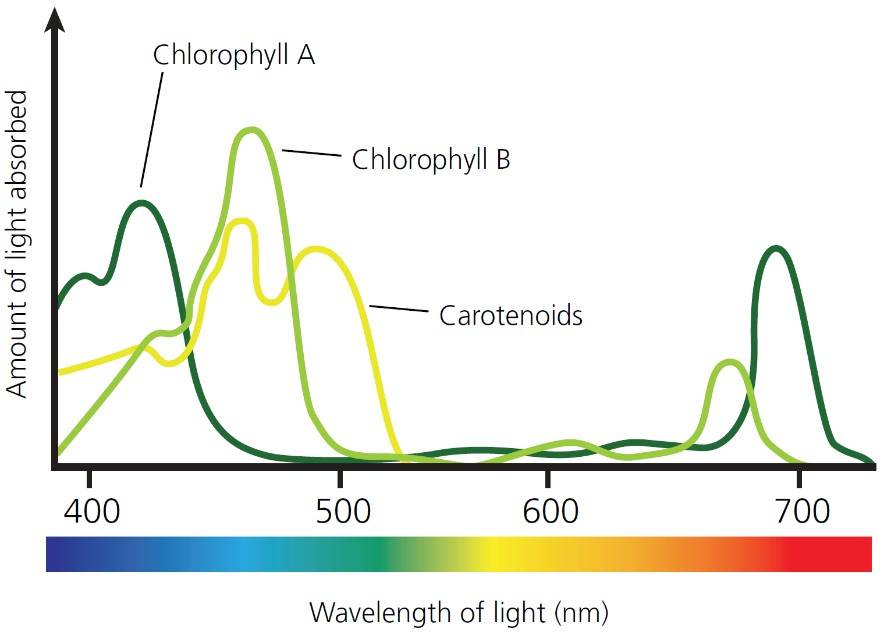 2.1Molecules to metabolismU1Molecular biology explains living processes in terms of the chemical substances involvesU2Carbon atoms can form four covalent bonds allowing a diversity of stable compounds to existU3Life is based on carbon compounds including carbohydrates, lipids, proteins and nucleic acidsU4Metabolism is the web of all the enzyme-catalyzed reactions in a cell or organismU5Anabolism is the synthesis of complex molecules from simpler molecules including the formation of macromolecules from monomers by condensation reactionsU6Catabolism is the breakdown of complex molecules into simpler molecules including the hydrolysis of macromolecules into monomersA1Urea as an example of a compound that is produced by living organisms but can also be artificially synthesizedS1Drawing molecular diagrams of glucose, ribose, a saturated fatty acid and a generalized amino acidS2Identification of biochemical such as sugars, lipids or amino acids from molecular diagramsDefinitionsMetabolism – The web of all enzyme-catalyzed reactions in a cell or organismAnabolism – The synthesis of complex molecules from simpler units, it requires energyCatabolism – The breakdown of complex molecules into simpler units, it releases energy2.2WaterU1Water molecules are polar and hydrogen bonds form between themU2Hydrogen bonding and dipolarity explain the cohesive, adhesive, thermal and solvent properties of waterU3Substances can be hydrophilic or hydrophobicA1Comparison of the thermal properties of water with those of methaneA2Use of water as a coolant in sweatA3Modes of transport of glucose, amino acids, cholesterol, fats oxygen and sodium chloride in blood in relation to their solubility in water2.3Carbohydrates and lipidsU1Monosaccharide monomers are linked together by condensation reactions to form disaccharides and polysaccharide polymersU2Fatty acids can be saturated, monounsaturated or polyunsaturatedU3Unsaturated fatty acids can be cis or trans isomersU4Triglycerides are formed by condensation from three fatty acids and one glycerolA1Structure and function of cellulose and starch in plants and glycogen in humansA2Scientific evidence for health risks of trans fats and saturated fatty acidsA3Lipids are more suitable for long-term energy storage in humans than carbohydratesA4Evaluation of evidence and the methods used to obtain the evidence for health claims made about lipidsS1Use of molecular visualization software to compare cellulose, starch and glycogenS2Determination of body mass index by calculation or use of a nomogramTypeNameFormationStructureInformationMonosaccharidesGlucoseN/A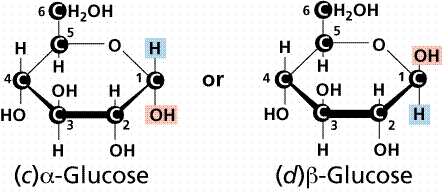 Energy molecules used in cell respirationMonosaccharidesGalactoseN/A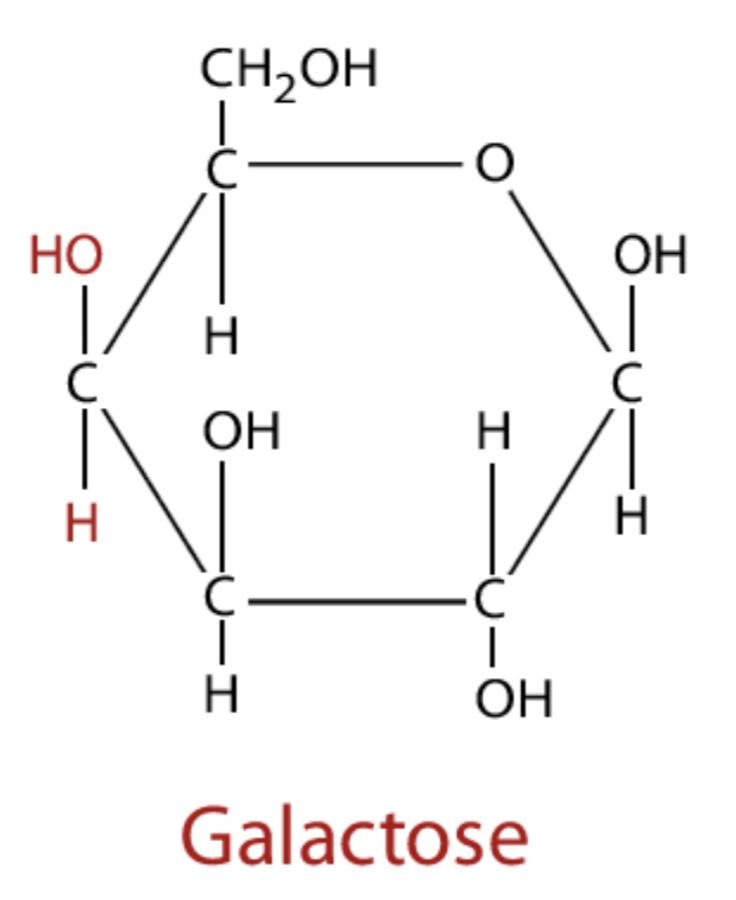 Nutritive sweetener in foods, less sweet than glucoseMonosaccharidesFructoseN/A/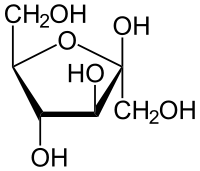 Fruit sugarDisaccharidesMaltoseGlucose + Glucose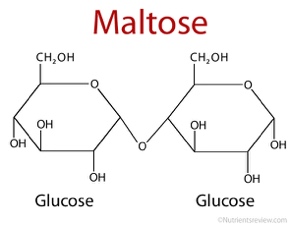 Source: hydrolyzed starchDisaccharidesLactoseGlucose + Galactose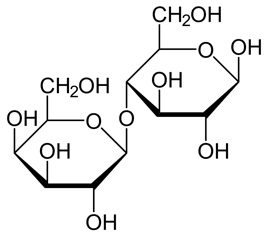 Source: Milk of mammalsDisaccharidesSucroseGlucose + Fructose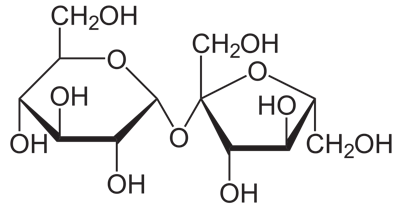 Source: PlantsPolysaccharidesStarchLinking alpha glucose together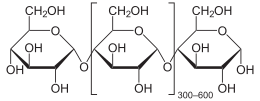 Storage of extra glucose molecules in plantsPolysaccharidesGlycogenLinking beta glucose together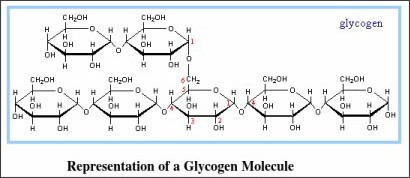 Storage of extra glucose molecules in animalsPolysaccharidesCelluloseLinking alpha glucose together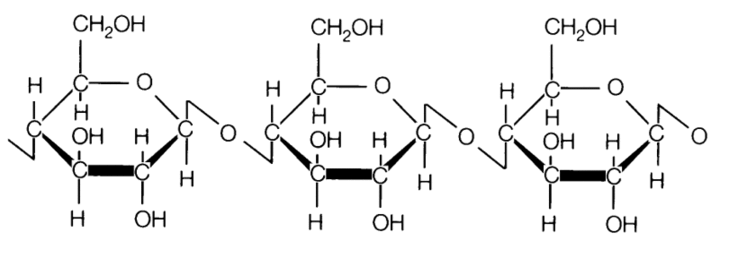 Used to construct plant cell wallsFunctionCarbohydrate (Glycogen)Lipid (Triglyceride)StorageShort-term energy storageLong-term energy storageOsmolalityMore effect on osmotic pressureLess effect on osmotic pressureDigestionMore readily digested – used for aerobic or anaerobic respirationLess easily digested – can only be used for aerobic respirationATP YieldStores half as much ATP per gramStores twice as much ATP per gramSolubilityWater soluble as monomers, easier to transportNon-water soluble (hydrophobic), more difficult to transportExampleWhite breadPeanuts2.4ProteinsU1Amino acids are linked together by condensation to form polypeptidesU2There are 20 different amino acids in polypeptides synthesized on ribosomesU3Amino acids can be linked together in any sequence giving a huge range of possible polypeptidesU4The amino acids can be linked together in any sequence giving a huge range of possible polypeptidesU5The amino acid sequence of polypeptides is coded for by genesU6A protein may consist of a single polypeptide or more than one polypeptide linked togetherU7The amino acid sequence determines the three-dimensional conformation of a proteinU8Living organisms synthesize many different proteins with a wide range of functionsU9Every individual has a unique proteomeFunctionExampleDescriptionStructureCollagenUsed in skin to prevent tearing, in bones to prevent fractures, and ligaments to give tensile strengthStructureSpider silkUsed to make webs for catching prey and lifelines on which spiders suspend themselves. It has very high tensile strength and becomes stronger when stretchedHormonesInsulinIs carried dissolved in blood and binds specifically and reversibly to insulin receptors in the membranes of body  cells, causing the cells to absorb glucose and lower glucose concentrationImmunityImmunoglobulinsAntibodies that bind to antigens on pathogensTransportHemoglobinA protein found in red blood cells that is responsible for the transport of oxygenTransportCytochromeA group of proteins located in the mitochondria involved in electron transport chainSensationRhodopsinA pigment in the photoreceptor cells of the retina that is responsible for the detection of lightEnzymesRubiscoAn enzyme involved in the light independent stage of photosynthesis2.5EnzymesU1Enzymes have an active site to which specific substrates bindU2Enzyme catalysis involves molecular motion and the collision of substrates with the active siteU3Temperature, pH and substrate concentration affect the rate of activity of enzymesU4Enzymes can be denaturedU5Immobilized enzymes are widely used in industryA1Methods of production of lactose-free milk and its advantagesS1Design of experiments to test the effect of temperature, pH and substrate concentration on the activity of enzymesS2Experimental investigation of a factor affecting enzyme activityAdvantagesDisadvantagesEnzymes can be reusedEnzymes are more stable and less likely to denature because they are binded to a surfaceThere will be no enzyme left in the product as enzymes are immobilized. Thus, purification is not necessaryRequires extra time, equipment and workMay be a reaction in reaction rates if enzymes cannot mix freely with the substrateImmobilized enzymes cannot be used if one of the substrate is insoluble2.6Structure of DNA and RNAU1The nucleic acids DNA and RNA are polymers of nucleotidesU2DNA differs from RNA in the number of strands present, the base composition and the type of pentoseU3DNA is a double helix made of two antiparallel strands of nucleotides linked by hydrogen bonding between complementary base pairsA1Crick and Watson’s elucidation of the structure of DNA using model makingS1Drawing simple diagrams of the structure of single nucleotides of DNA and RNA, using circles, pentagons and rectangles to represent phosphates, pentoses and bases2.7DNA replication, transcription and translationU1The replication of DNA is semi-conservative and depends on complementary base pairingU2Helicase unwinds the double helix and separates the two strands by breaking hydrogen bondsU3DNA polymerase links nucleotides together to form a new strand, using the pre-existing strand as a templateU4Transcription is the synthesis of mRNA copied from the DNA base sequences by RNA polymeraseU5Translation is the synthesis of polypeptides on ribosomesU6The amino acid sequence of polypeptides is determined by mRNA according to the genetic codeU7Codons of three bases on mRNA correspond to one amino acid in a polypeptideU8Translation depends on complementary base pairing between codons on mRNA and anticodons on tRNA A1Use of Taq DNA polymerase to produce multiple copies of DNA rapidly by the polymerase chain reaction (PCR)A2Production of human insulin in bacteria as an example if the universality of the genetic code allowing gene transfer between speciesS1Use a table of the genetic code to deduce which codon(s) corresponds to which amino acidS2Analysis of Meselson and Stahl’s results to obtain support for the theory of semi-conservative replication of DNAS3Use a table of mRNA codons and their corresponding amino acids to deduce the sequence of amino acids coded by a short mRNA strand of known base sequenceS4Deducing the DNA base sequence for the mRNA strand2.8Cell respirationU1Cell respiration is the controlled release of energy from organic compounds to produce ATPU2ATP from cell respiration is immediately available as a source of energy in the cellU3Anaerobic cell respiration gives a small yield of ATP from glucoseU4Aerobic cell respiration requires oxygen and gives a large yield of ATP from glucoseA1Use of anaerobic cell respiration in yeasts to produce ethanol and carbon dioxide in bakingA2Lactate production in humans when anaerobic respiration is used to maximize the power of muscle contractionsS1Analysis of results from experiments involving measurement of respiration rates in germinating seeds of invertebrates using a respirometerOxygenSubstrateYield of ATP per glucoseProductsAnaerobic RespirationNot presentGlucose onlySmallHumans: LactateYeast: CO2 and ethanolAerobic RespirationPresentGlucose or lipidsLarge (~36 ATP)CO2 and waterAlcoholic FermentationLactic Acid FermentationExample Organism: YeastStarts with pyruvateEnds with alcohol and carbon dioxideReal World Application: Yeast fermentation is sued to produce bread, beer and wineExample Organisms: Bacteria, AnimalsStarts with pyruvateEnds with lactic acidReal World Application: Production of sour cream, yogurt, cheese, and muscle soreness after exercise in animals2.9PhotosynthesisU1Photosynthesis is the production of carbon compounds in cells using light energyU2Visible light has a range of wavelengths with violet the shortest wavelength and red the longestU3Chlorophyll absorbs red and blue light most effectively and reflects green light more than other colorsU4Oxygen is produced in photosynthesis from the photolysis of waterU5Energy is needed to produce carbohydrates and other carbon compounds from carbon dioxideU6Temperature, light intensity and carbon dioxide concentration are possible limiting factors on the rate photosynthesisA1Changes to the Earth’s atmosphere, oceans and rock deposition due to photosynthesisS1Drawing an absorption spectrum for chlorophyll and an action spectrum for photosynthesisS2Design of experiments to investigate the effect of limiting factors on photosynthesisS3Separation of photosynthetic pigments by chromatographCharacteristicsLight dependentLight independentOverallDescriptionConverts light energy from the sun into chemical energyUses chemical energy to synthesize organic compoundsLocationThylakoidStromaChloroplastStarts withH2O, ADP, NADPCO2, ATP, NADPAEnds withO2, ATP, NADPHC6H12O6, ADP, NADPC6H12O6 + O2Energy conversionLight into chemicalChemical into chemicalLight into chemical